13, rue du Puits d’Amour – 62200 Boulogne-sur-Mer / www.opalivres.com / opalivres@orange.fr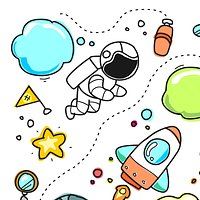 Au secours !                                                                                                                             Nous voilà propulsés accidentellement dans l'univers !                                                           Nous contournons de drôles de planètes…
Nous croisons des éléments curieux, des êtres bizarres.
Ils se déforment, se transforment pour entrer dans notre engin spatial !                       Que va-t-il nous arriver ? Raconte !Ce concours s’adresse aux enfants de 6 à 15 ans par l’intermédiaire de la Bibliothèque Municipale, des Médiathèques Sandettie et Damrémont, des Centres de Loisirs des Jeunes et des Libraires de Boulogne. Les textes pourront être courts et, en aucun cas, ne dépasseront :         2 pages (21/29,7) pour les enfants jusque 12 ans, 3 pages (21/29,7) pour les plus grands. Le titre du récit devra figurer en tête de la composition.Chaque texte portera, au dos, le nom, le prénom et la date de naissance de l’auteur ainsi que son adresse.Les productions qui resteront la propriété d’Opalivres seront déposées ou envoyées à l’adresse suivante :       OPALIVRES  9 Rue Guyale  62200 BOULOGNE-SUR-MER      Vous voudrez bien préciser sur l’enveloppe : « CONCOURS OPALIVRES »La date de clôture du concours est fixée au Vendredi 27 mars 2020. Un jury composé de bibliothécaires, libraires, enseignants, documentalistes, poètes sélectionnera les œuvres. La remise des prix aura lieu le samedi 30 mai 2020  à 14h30 dans le salon d’honneur de l’hôtel de ville de Boulogne-sur-Mer.